WXYZ, WWJ Journalists Attacked in Detroit While on AssignmentWWJ is reporting that a suspect came up to the station's car and struck the windshield and driver’s-side window with a baton while the station’s reporter, Mike Campbell, was in the middle of a live report on a fatal pedestrian crash at Dexter Avenue and Davison Street.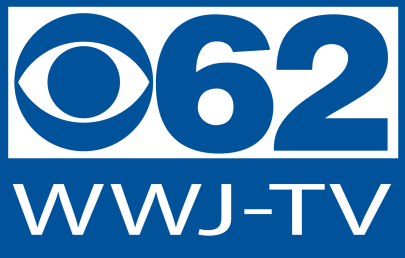 Detroit Free Press 8.2.18https://www.freep.com/story/news/local/michigan/detroit/2018/08/02/detroit-journalists-wxyz-wwj/887565002/?utm_source=Listrak&utm_medium=Email&utm_term=Detroit+Journalists+Attacked+While+On+Assignment&utm_campaign=Scripps+2Q+Local+Media+Revenue+Grows+6%25